Umfrage 5. Klasse 40 befragte Kinder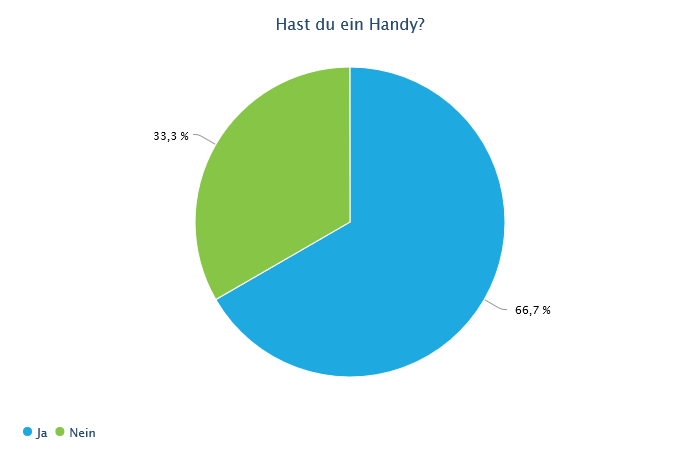 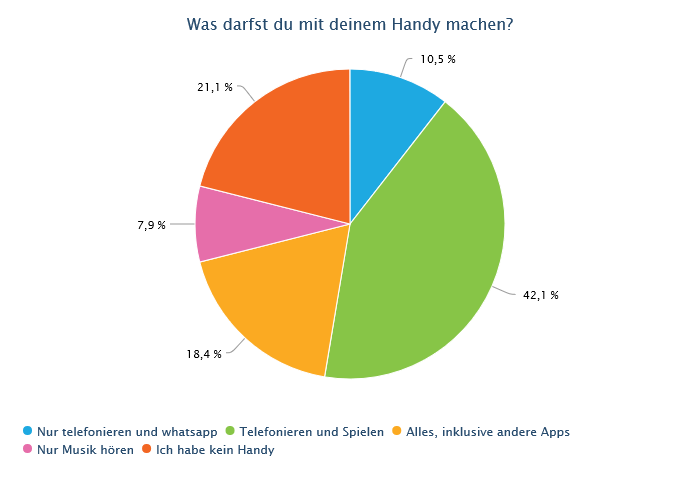 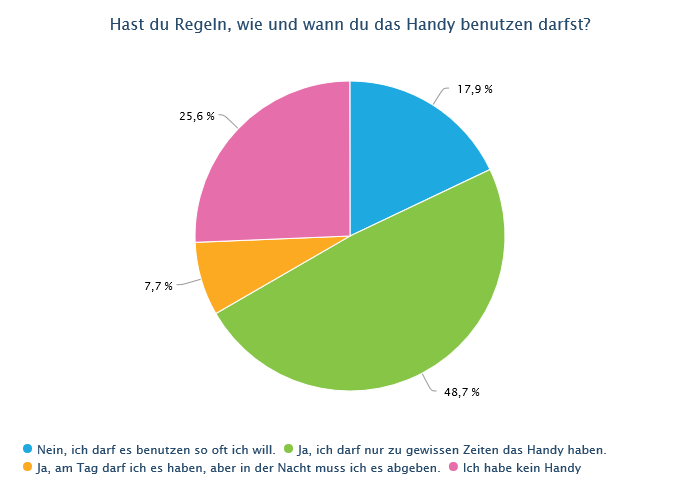 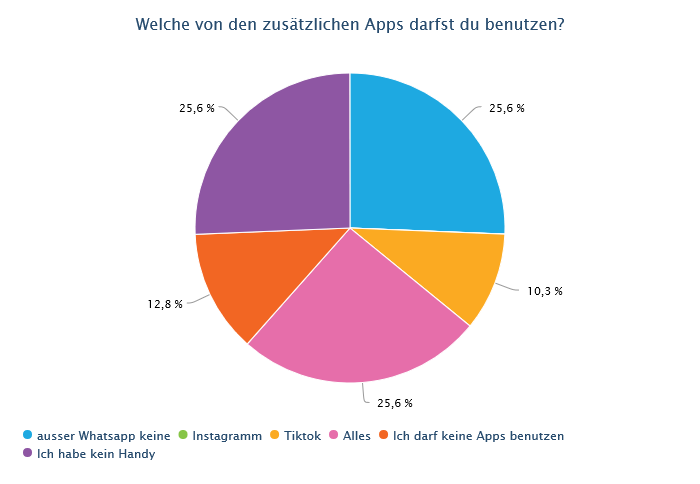 